Implementation Planof Gas Worksto theStratified Management & Operations Auditfor the Public Utility Commission
Bureau of AuditsDocket No. D-2015-2468141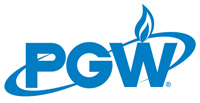 October 2015Introduction	Philadelphia Gas Works (PGW) is pleased to submit this Implementation Plan for review by the Pennsylvania Public Utility Commission (PAPUC). The Implementation Plan is in response to the recommendations contained in the Stratified Management and Operations Audit Report (Docket No. D-2015-2468141) prepared by Schumaker & Company under the direction of PAPUC Bureau of Audits – Management Audit Division and issued on August 28, 2015. The Implementation Plan provides PGW’s commitment to act on the recommendations by addressing opportunities for improvement in operational effectiveness while improving service to our customers.	Of the seventy-six (76) recommendations contained in the Audit Report, PGW has accepted sixty-two (62) of them completely, accepted in-part thirteen (13), and rejected one (1).  	As requested, this Implementation Plan details the actions to be taken, the expected completion dates and the individuals responsible for implementing each recommendation. PGW management wishes to express its appreciation to the Audit staff and to Schumaker & Co. for their collective efforts in assisting PGW in furthering the company’s program for continuous improvement. From the perspective of management this report is a very positive outcome to an extensive process and we look forward demonstrating the successful implementation of the recommendations we have accepted. Chapter II – Executive Management and Human ResourcesChapter III – Support ServicesChapter IV – Corporate GovernanceChapter V – Financial ManagementChapter VI – Diversity and EEOChapter VII – System Reliability Performance & Other Related OperationsChapter VIII – Customer ServiceRecommendation # II-1Develop an organizational review and development process.ResponseAccepted in part ActionPGW will determine through benchmarking and research effective ways to implement an organizational review and development process.  Individual ResponsibleLorraine Webb, VP of Human Resources 	Expected Completion Date3rd Quarter 2016 Recommendation # II-2Coordinate the procedures review process.ResponseAcceptedActionEstablish a procedures review process that will include the development of a central depository for all procedures activities including a process for identifying the need for new procedures, as well as a system for insuring current procedures are reviewed on a regular basis and are up to date with current operating activities.Individual ResponsibleWilliam Gallagher, VP Budget and Strategic ServicesExpected Completion DateAugust 31, 2016.Recommendation # II-3Reinstitute the Strategic Focused Organization or similar strategic planning process.ResponseAcceptedActionDevelop and implement a strategic planning process that will establish the framework for aligning the achieving of PGW’s long term objectives with short term plans.  This integrated process will encompass the establishment of long term objectives with short term business plans and the establishment of specific metrics to provide a means to measure success, all linked to the development and approval of an annual capital and operating budgets.  Individual ResponsibleWilliam Gallagher, VP Budgets and Strategic ServicesExpected Completion DateAugust 31, 2016.Recommendation # II-4Develop a comprehensive Corporate Communications (business) plan.ResponseAcceptedActionPGW has begun drafting a Corporate Communications (business) plan that supports strategic business needs. That plan will be implemented once completed and approved.Individual ResponsibleDouglas I. Oliver, Vice President, Corporate Communications & Public AffairsExpected Completion Date4th Quarter, FY2016Recommendation # II-5Develop an External Relations communications plan.ResponseAcceptedActionPGW has begun drafting an External Affairs plan that supports the company’s strategic business needs. That plan will be implemented once completed and approvedIndividual ResponsibleDouglas Oliver, VP, Corporate Communication & External Affairs.Expected Completion Date4th Quarter, FY2016Recommendation # II-6Expand the capacity of the Human Resources staffing function.ResponseAccepted in Part ActionThe Human Resources Department has not been approved for additional headcount for FY 2016.  However, upon completion of the organization study, as well as development of a strategic planning process, staffing resources in the future will be reevaluated.Individual ResponsibleLorraine Webb, VP of Human Resources 	Expected Completion DateNot Applicable Recommendation # II-7Develop a comprehensive workforce plan.ResponseAccepted in Part ActionPGW will conduct a business analysis to assess the workforce planning process.  PGW will then determine how and which aspects of it should be implemented.  This assessment will include review of best practices, discussions with other utilities that have implemented the process and the overall benefits of workforce planning to the organization.  Once this has been accomplished a decision will be made by senior management on next steps.  Individual ResponsibleLorraine Webb, VP of Human Resources Expected Completion Date2nd Quarter FY 2017Recommendation # II-8Perform a management compensation study (including incentive compensation) to assess compensation levels as compared to market and realign as deemed appropriate.ResponseAccepted ActionThe Hay Group is currently performing a management compensation study for PGW.Individual ResponsibleLorraine Webb, VP of Human Resources Expected Completion Date4th Quarter 2015Recommendation # III-1Conduct a formal assessment study for adding a formal project management office (PMO) to the Information Services (IS) organization as soon as possible.ResponseAccepted in PartActionPGW is in the process of establishing a centralized PMO and reestablishing corporate strategic planning. The new PMO will report up to the Chief Financial Officer. The following steps have been identified to get the PMO up and running:Assess current business culture. Deliverables will include assessments of PGW's PMO readiness as well as a detailed review of current projects.Define PMO Charter and scope. Deliverables from this step will include planning workshops and a PMO manual.Build and implement PMO Individual ResponsibleJoseph Golden - Executive VP and Acting CFOExpected Completion Date2nd Quarter FY 2017Recommendation # III-2Expand IS project management methodology documentation and review at least annually, and revise as appropriate.  Response Accepted		ActionInformation Services is currently updating the project management methodology to incorporate recently revised forms and processes. The revised methodology will be completed by 1Q FY 2016.  Information Services will review the methodology for changes in the 3rd quarter of each fiscal year.  Individual ResponsibleJoseph Szlanic - Director, Enterprise Strategic ServicesExpected Completion Date1Q FY 2016 and annually thereafterRecommendation # III-3Develop comprehensive project plans and schedules by incorporating additional detailed information and data.ResponseAcceptedActionProject Managers are currently utilizing Project Professional 2013, Project Server 2013 and KwikPMO to create and manage more robust project plans, status reports and project dashboards to improve among other things project associated resources.  Individual ResponsibleJoseph Szlanic - Director Enterprise Strategic ServicesExpected Completion DateCompleted migration to Kwik PMO - documentation ongoingRecommendation # III-4Configure the Accounts Payable system to allow electronic workflow, including approval of vendor invoices, and eliminate the need for sending paper invoices to the Accounts Payable group for payment processing.Response AcceptedActionInformation Services now scans all invoices into the Oracle Financials system. We will work with Finance to automate as much of the invoice payment process as is feasible. Individual ResponsibleDriscilla Wanser-Bynum - Director, Administrative ServicesExpected Completion Date2nd Quarter FY 2016Recommendation # III-5Implement use of systematic employee development plans for IS employees.Response AcceptedActionInformation Services will implement individual development plans for Information Services employees utilizing PGW’s Performance Management System (Cornerstone).Individual ResponsibleDriscilla Wanser-Bynum - Director, Administrative ServicesExpected Completion Date1st Quarter FY 2016Recommendation # III-6Take actions to improve Help Desk performance to meet targets.  Response AcceptedActionFrom January – August 2014, Information Services upgraded all existing PGW desktops to Windows 7. In addition, hundreds of desktop computers reached the end of their four-year leasing cycle in CY 2015 and had to be replaced. These upgrades/deployments represented over half of the tickets from the period. Each computer required analysis and testing time. Although not expected to meet the standard SLA turnaround time requirement, they were unfortunately included in the metrics reporting. Since we have moved from a purchase to a leasing strategy, will revisit our metric reporting and come up with a way to exclude these swap-outs from the regular break-fix tickets.  Technical Services will meet monthly with desktop technicians and continue to meet quarterly with the Project Manager of the desktop service provider.Individual ResponsibleDriscilla Wanser-Bynum - Director, Administrative ServicesExpected Completion Date1st Quarter FY 2016Recommendation # III-7Develop detailed policies and procedures involving IS chargebacks, not only during the budget cycle but also involving any changes in actual charges during the fiscal year.ResponseAcceptedActionAdministrative Services will develop detailed documentation describing policies and procedures related to IS chargeback.  Individual ResponsibleDriscilla Wanser-Bynum - Director, Administrative ServicesExpected Completion Date2nd Quarter FY 2016Recommendation # III-8Perform disaster recovery tests semi-annually to adhere to established goals and objectives.ResponseAcceptedActionPGW intentionally deferred DR testing in 2014 to allow technical resources to remain focused on the Data Center relocation and BCCS Modernization projects. As a result, we will conduct three tests in 2015. PGW’s 2015 schedule is as follows:May 5th – 6th 		CompleteSeptember 14 – 15th  	CompleteOctober 5th – 6thIndividual ResponsibleQian Zhou – Director Information Controls and Compliance Expected Completion DateComplete Recommendation # III-9Perform annual penetration testing and vulnerability assessments.  ResponseAcceptedActionIn 2014, PGW resumed penetration test and will test annually going forward. The 2014 test was completed in Feb 2015. Individual ResponsibleQian Zhou - Director, Information Controls and Compliance Expected Completion DateCompleteRecommendation # III-10Periodically analyze outsourcing the Fleet function(s) to an outside contractor.ResponseAcceptedActionAs recommended by the PUC this periodic analysis process shall be initiated after the Facilities Consolidation Study has been completed and PGW management has decided on the final facilities structure of Fleet Operations that is either centralized with new facilities or decentralized with facilities upgrades.Individual ResponsibleAnthony Mauro, Vice President, Supply ChainExpected Completion DateInitiation to be reviewed upon decisions as outlined in the ‘Action’ paragraph and as stated above the process is periodic and therefore would be on-going.Recommendation # III-11Conduct a post implementation audit of the new M5 system.  ResponseAcceptedActionAs recommended by the PUC an audit will be conducted approximately six months after M5 has been fully implemented. New procedures relative to M5 will be developed that can be reviewed by the audit.Individual ResponsibleAnthony Mauro, Vice President, Supply ChainExpected Completion Date3rd Quarter 2016Recommendation # III-12Develop a comprehensive facilities plan.ResponseAcceptedActionOnce the Building Consolidation Study is completed and a direction for PGW is established, it is the intent of facilities to begin working on a comprehensive plan.Individual ResponsibleHans Greene, Director of Facilities and Special ProjectsExpected Completion Date4th Quarter 2016Recommendation # III-13Pursue additional vendor partnering opportunities.ResponseAcceptedActionSupply Chain will perform an analysis of vendors in PGW’s system to identify candidates that may be suitable for a vendor partnership relationship.Individual ResponsibleAnthony Mauro, Vice President, Supply ChainExpected Completion Date3rd Quarter, 2016Recommendation # III-14Develop and implement a Vendor Evaluation Program.ResponseAcceptedActionSupply Chain will develop and implement a vendor management program that includes vendor performance measurement, feedback, corrective action, and a vendor database.  Supply Chain will evaluate the extent to which vendor performance can be used as part of the bid evaluation process given PGW’s procurement rules.Individual ResponsibleAnthony Mauro, Vice President, Supply ChainExpected Completion Date3rd Quarter, 2016Recommendation # III-15Develop a Supply Chain business plan that fully integrates into a PGW strategic plan.ResponseAcceptedActionSupply Chain will develop a business plan that incorporates all ongoing and planned efforts and their relationship to specific corporate goals and objectives.Individual ResponsibleAnthony Mauro, Vice President, Supply ChainExpected Completion Date1st Quarter, 2017Recommendation # III-16Develop written procedures for all Supply Chain processes.  ResponseAcceptedActionSupply chain will develop documented procedures for all essential processes using an appropriate format (text document, flowchart, etc.).    Individual ResponsibleAnthony Mauro, Vice President, Supply ChainExpected Completion Date4th Quarter, 2016Recommendation # III-17Perform an analysis on the value of outsourcing Supply Chain function(s).ResponseAcceptedActionSupply Chain will perform an analysis to determine the value of outsourcing certain functions to private contractors. Individual ResponsibleAnthony Mauro, Vice President, Supply ChainExpected Completion Date4th Quarter, 2016Recommendation # III-18Integrate all systems used by Supply Chain.ResponseAcceptedActionSupply Chain will work with PGW Senior Management and Information Services to determine which systems should be integrated.  Supply Chain and Information Services will then develop a project plan to integrate those systems.  Adding new technologies, such as barcoding and i-Procurement, will also be evaluated.Individual ResponsibleAnthony Mauro, Vice President, Supply ChainExpected Completion Date4th Quarter, 2017Recommendation # III-19Improve cycle count accuracy levels to at least 90% and increase analysis on inventory turn rates.ResponseAcceptedActionSupply Chain will perform root cause analysis of cycle count errors and take the appropriate corrective action in order to increase accuracy to 90%.  Supply Chain will also perform a more in-depth analysis of inventory turns by sub-group to identify ways to increase turns in each group. Individual ResponsibleAnthony Mauro, Vice President, Supply ChainExpected Completion Date2nd Quarter, 2016Recommendation # III-20Enhance PGW’s enterprise risk management (ERM) programResponseAcceptedActionAssign additional in-house staff person to do administrative work around ERM program.  Get external training for same.Review existing risk list.Schedule meetings with Vice Presidents to review current risk list.Compile new list to present to Board.  Prepare formalized schedule calendar and schedule for entire ERM process.Individual ResponsibleJane Elizabeth Lamb, Director of Risk ManagementExpected Completion DateOngoing ProcessRecommendation # III-21Enhance PGW’s risk management training programs.ResponseAcceptedActionIdentify all of the training efforts currently provided by Risk.Update existing training modules.Survey departments on additional needs.Work with HR Training, and departments, on new modules.  Create a Risk training calendar.  Individual ResponsibleJane Lamb, Director of Risk ManagementExpected Completion Date3rd Quarter FY2016Recommendation # III-22Develop a plan for making organizational changes and for enhancing reporting capabilities.ResponseAcceptedActionComplete upgrade of RiskMaster to better use reporting capabilities.Obtain additional training on RiskMaster reporting.Increase cross training among different functional areas in Risk.Evaluate individual jobs to identify where best to embed report writing and data analysis.Individual ResponsibleJane Elizabeth Lamb, Director of Risk ManagementExpected Completion Date4th Quarter FY2016Recommendation # III-23Standardize any procedures, including numbering, developed by the Risk Management Department.ResponseAcceptedActionDedicate one employee to coordinate process.Collect all of the various procedures/processes for the four functional areas.Select an ideal template and adapt existing policies.Identify needs for additional procedures, and have subject matter expert work to develop.  Individual ResponsibleJane Elizabeth Lamb, Director of Risk Management	Expected Completion Date3rd Quarter FY 2016Recommendation # III-24Fully implement the DriveCam initiative and increase the number of loss controls to address preventable motor vehicle accidents (PMVAs).ResponseAcceptedActionComplete the installation of additional DriveCam units.Continue supervisory training where needed.  Identify ways to use the newly installed driver identification FOBs and GPS devices to enhance safe driving efforts. Continuously evaluate data to determine efficacy of the program.Individual ResponsibleEdward Fennel, Safety ManagerExpected Completion Date4th Quarter FY2016Recommendation # III-25Certify PGW’s safety committees with the PA Department of Labor and Industry, Bureau of Workers’ Compensation.ResponseAcceptedActionDetermine for which of PGW’s Safety Committees we will seek certification, then ensure that all of the details of the operations of the committee(s) meet the State standard, beginning December 1, 2015.  Ensure that the committee(s) members participated in the State training previously provided on site at PGW.Complete the on-line application process on or after June 1, 2016, the earliest possible date to begin the application process.Individual ResponsibleEdward Fennel, Safety ManagerExpected Completion DateSeptember 1, 2016, the next renewal date of PGW’s self-insurance.  Recommendation # III-26Create a safety committee scorecard.ResponseAcceptedActionWe are compiling examples of scorecards used by other utilities.  Additionally, we are determining the exact requirements of certified safety committees.  A draft scorecard will be reviewed by the various union and management safety committee members for their input.  Individual ResponsibleEdward Fennel, Safety ManagerExpected Completion Date2nd Quarter 2016Recommendation # III-27Measure and report safety performance using standard industry benchmarks.ResponseAcceptedActionNo current system provides a single, comprehensive way to identify all of the hours spent out of work or in a modified duty capacity.  Risk is working with Finance to develop a report in TLM.  Training will be necessary to have timekeepers properly use the codes for modified duty.  Additionally, Risk is working with its Workers’ Compensation Third Party Administrator to track OSHA recordables electronically.  Once the information can be provided electronically, Safety personnel will go back and perform the calculations so that the rates are captured for all of FY2016.  Individual ResponsibleEdward Fennel, Safety ManagerExpected Completion Date2nd Quarter 2016Recommendation # III-28Perform a formal technology review, including systems and document management applications used by the Legal Services organization, to determine if changes would be beneficial and should be implemented in the near future.ResponseAcceptedActionLegal will perform a formal technology review, including systems and document management applications used by the Legal Services organization, to determine if changes would be beneficial and should be implemented in the near future.  Legal has begun surveying products and systems used by colleagues in local firms and businesses.  Legal has also asked for funds in this year's operating budget to pursue system acquisition. Once a suitable solution is identified, Legal intends to acquire and implement the system, following a procurement process.Individual ResponsibleRaquel N. Guzman, Vice President - LegalExpected Completion Date4th Quarter 2016Recommendation # IV-1Improve the structure and processes of Board governance.ResponseRejected ActionThis recommendation is beyond the capacity of PGW Management to address and is therefore rejected.Individual ResponsibleCraig E. White, President and Chief Executive OfficerExpected Completion DateNot ApplicableRecommendation # IV-2Strengthen ethics procedures and processes.ResponseAcceptedActionPGW will review all current Ethics policies and procedures to ensure compliance with applicable ethics laws and standards.  PGW will implement a formal log to monitor receipt and disposition of ethics complaint/issues/resolutions.  PGW will create a special filing area to store ethics complaints and disposition.   Individual ResponsibleRaquel N. Guzman, Vice-President, LegalExpected Completion Date4th Quarter 2016Recommendation # IV-3Revise the Internal Auditing Department reporting structure so that the Manager of Internal Audits reports directly to the Philadelphia Facilities Management Corporation (PFMC) Board’s Audit Committee and no longer administratively to the CFO.ResponseAcceptedActionPGW has recently reorganized the Internal Auditing department’s reporting structure administratively from the CFO to CAO and General Counsel.Individual ResponsibleCraig E. White, President and Chief Executive OfficerExpected Completion DateComplete Recommendation # V-1Adjust the bank reconciliation process so that reconciling items are cleared in a timely mannerResponseAcceptedThe Bank Reconciliations for 13 of the 14 PGW Bank Accounts are up to date with the reconciled items corrected and removed from the reconciliation with the exception of current items that are being researched.  Accounting and Reporting and Treasury personnel are meeting every two weeks to review all accounts to address and correct new items identified during the Bank Reconciliation Process.   The Mail Receipts, D.O., & Treasury bank account is the most complex of all accounts to reconcile due to the volume of cash being recorded as a result of customer payments at the District Offices, 3rd party vendors, Federal and State Grant payments, etc.  In addition, this account has transactions that cross the Account Management, Information Systems, Treasury and A&R Departments with an input of both manual and electronic information.  In March 2015, Management initiated a Six Sigma project to address this bank account and the related flow of funds and data.  The goal of the project is to review this account and all of the related processes to streamline the reporting and provide a more accurate and timely bank reconciliation.  This project was completed on August 31, 2015.   ActionSee aboveIndividual ResponsibleAnne Breyer, Director Financial Reporting & Oracle AdministrationExpected Completion DateImplementation of the Six Sigma project will occur during FY 2016.Recommendation # V-2Employ the use of a process checklist for the closing of capital projects.ResponseAcceptedA check list for closing capital projects has been documented and is listed below.  Checklist to Close Capital ProjectsReceive the signed off #4 copy of the Capital Work Order from the Originating Department. If the #4 copy is not available, follow departmental procedures and work with the VP of Budget & Strategic Planning to obtain documentation/memo to close the project.Stop AFUDC Charges in the Oracle Project module. Verify outstanding commitments in Oracle to determine all invoices have been processed.End date the project task in Oracle. If applicable, complete an analysis of  labor, material, SL&E, tools, transportation and other costs to verify the expenses are correct, if not make necessary adjustments.Determine you can identify the cost of the asset and move the project to classified or unclassified – Utility Plant in Service.Define the Asset in Oracle:Unclassified Assets – you do not have enough information to classify the asset, however you can set up 1 asset per task in Oracle Fixed AssetsAssign asset at the task or project levelGenerate assets Interface AssetsClassified Assets – you have complete informationAssign AssetsGenerate AssetsInterface Assets Validate that total costs of each Asset equal the total of the project.End date and Close Project in Oracle.ActionSee aboveIndividual ResponsibleAnne Breyer, Director Financial Reporting & Oracle AdministrationExpected Completion DateThe checklist has been completed.Recommendation # V-3Develop a systematic plan and process to review fixed assets across PGW and determine which recorded assets are no longer in service and need to be removed from the records.ResponseAcceptedTo address new capital replacement assets submitted on a Capital Work Order, the Accounting & Reporting Department will request the originating department to identify the assets being replaced.  Upon receipt of this information, the asset will be retired.   Accounting & Reporting is currently in the process of contacting departments, providing the departments with asset lists and working together with the departments to determine the assets that can be retired.   In addition to supplying the listings to the departments, Accounting will continue to work on reviewing all assets by FERC account focusing on the age of the assets, location, and dollar amount along with the asset description and prioritize those assets that have a probability that they should be retired.ActionSee aboveIndividual ResponsibleAnne Breyer, Director Financial Reporting & Oracle AdministrationExpected Completion DatePGW is currently implementing this plan and will continue using it on an ongoing basis. Recommendation # V-4Develop a systematic plan and process to review unclassified assets with the end goal of classifying those assets to the proper accountResponseAcceptedThe Accounting & Reporting Department is currently reviewing unclassified assets and working with the departments to unitize older assets.  Accounting & Reporting will prioritize the unclassified asset by year and will request appropriate information needed to reclassify the asset. For construction projects, the Accounting & Reporting Department will work with the originating departments to receive the pertinent information to classify the asset as soon as construction has been completed.ActionSee aboveIndividual ResponsibleAnne Breyer, Director Financial Reporting & Oracle AdministrationExpected Completion DatePGW is currently implementing this plan and will continue to utilize it on an ongoing basis.Recommendation # V-5Explore alternatives for fulfilling internal audit requirements.ResponseAcceptedActionPGW currently utilizes the Ascent Group as Internal Auditing’s Co-Source vendor and will be renewing their contract in FY 2016.  Once the contract expires at the end of FY 2016, Internal Audit will explore the options of filling the Internal Auditor roles within the company.Individual ResponsibleSamantha Wagner – Manager, Internal Auditing Expected Completion DateAugust 31, 2017Recommendation # V-6Create a new system and method to accumulate audit findings and recommendations that allows for retrieval based on different criteria.ResponseAcceptedActionInternal Audit (IA) will continue to track the audit findings and recommendations in Excel.  Furthermore, IA will utilize our current software, IDEA to import and extract data in a timely fashion. Individual ResponsibleSamantha Wagner – Manager, Internal Auditing Expected Completion DateOctober 1, 2015Recommendation # VI-1Leverage opportunities to increase diversity through retirements, workforce planning, and succession planning.ResponseAccepted in PartActionPGW has increased opportunities to increase diversity and inclusion.  Diversity and inclusion are already in the calculus when factoring/formulating succession planning efforts (Leadership Development Programs/Promotional opportunities).  PGW has become a member of National Utilities Diversity Council (prior to the audit's findings release date), has reached out to various women in non-traditional work roles organizations and established relationships prior to the audit's findings (NAWIC, Philadelphia Veterans Multi-Development Center).  In addition, Diversity training for all management employees (400+) was scheduled and delivered prior to the audit's findings.  All leadership development program classes are created with both eyes on ensuring a diverse, qualified mix of high potentials.PGW’s commitment to Diversity and Inclusion is ongoing. The challenges regarding utilization for women in non-traditional roles remain.  We are actively seeking partnerships with external agencies to help us realize the goals set forward. We attend Veteran Job Fairs to attract qualified female applicants.  We have relations with trade schools and the Philadelphia School District. We are advisor/member of the National Utilities Diversity Council and this year we facilitated a session on this very challenge at the national convention in Brooklyn NY. Despite the findings, diversity is and remains a core value at PGW.Additionally, PGW presents to our Board the previous year’s AAP facts/statistics. This year we will start to have annual meetings with departmental Vice Presidents so to inform them of the areas/vacancies within their purview that need to be highlighted when attempting to achieve utilizationIndividual ResponsibleGary Gioioso - Director Organizational DevelopmentExpected Completion DateOngoing Recommendation # VI-2Integrate diversity as an overall business objective.ResponseAccepted ActionPGW has and will continue to make a concerted effort in terms of integrating diversity into overall business strategy.  Some action steps that have or will be taken include but are not limited to: Annual update to the PFMC  on Affirmative Action, EEO and Diversity  (ongoing)Report out to Cabinet and senior team twice a year: develop appropriate action plans as neededAnnual letter from CEO reiterating PGW's stance on EEO and Diversity Prospective materials including online site contains information on PGW's position regarding EEO and Diversity (Ongoing)Onboarding/orientation provides new employees with an overview of our policy on EEO and Diversity (Ongoing)Compensation analysis to ensure minorities and females are being paid equitably (Annually)  Employee engagement surveys that ask employees about whether or not they believe they are treated fairly and in accordance with EEO laws and statutes.  Develop appropriate mitigations as necessary (Ongoing)Staffing: Documented discussion with hiring managers regarding utilization/underutilization with appropriate sourcing noted (Ongoing)Sourcing from non-traditional sources with a focus on the military, disabled and women in non-traditional positions (Ongoing) Support of minority and female organizations such as NSBE (Ongoing) Continued development of high school, college and university intern and co-op programs with a focus on hiring a diverse slate of students (Ongoing) Training and DevelopmentImplementation of either a leadership/high potential program with a focus on diversity (4th Quarter 2016)Diversity and EEOC training of all nonunion personnel (Every two years)Individual ResponsibleLorraine Webb, VP of Human Resources Expected Completion DateOngoing Recommendation # VI-3Develop specific procedures to improve Minority, Women, and Disabled Business Enterprise (MWDBE) subcontractor participation for the next five years and include revised internal, external, and subcontracting efforts in the next Annual Diversity ReportResponseAcceptedActionSupply Chain will develop a comprehensive supplier diversity plan to increase participation levels.  The plan will include short-term, mid-term, and long-term strategies, and it will detail internal, external, and subcontracting efforts to improve MWDBE participation in PGW’s supplier diversity program.Individual ResponsibleErica Patterson, Director, Contracts Management and Supplier DiversityExpected Completion Date1st Quarter, 2016Recommendation # VI-4Update policies to ensure consistent and accurate communication of equal employment opportunity (EEO) and Supplier Diversity programs.ResponseAcceptedActionPGW will ensure that applicable communications regarding PGW’s equal employment opportunity commitment are communicated to applicants, new hires and employees. This includes but is not limited to communications regarding PGW’s adherence to applicable EEO laws and statues, training, bulletin boards, online messaging, etc. Individual ResponsibleLorraine Webb, VP of Human Resources Expected Completion DateOngoing Recommendation # VII-1Take steps to plan for the retirements that could have a major impact on the ability to staff the Gas Control Center.ResponseAcceptedActionThis type of issue has an enterprise wide impact in light of the looming attrition issues facing PGW over the next several years. The Gas Control Center is designed to staff operations on a 24/7 basis and the training requirement is normally complete within two years. Over the past year, two new gas controllers were hired to replace retired employees and the department expects to hire two more by the end of FY 2016. Gas Control continues to canvass qualified candidates internally and externally to address the need to replace personnel and keep pace with the attrition rate.Individual ResponsibleJoseph F. Stengel Manager – Rates and Federal Regulatory AffairsExpected Completion DateImplemented and an on-going process.Recommendation # VII-2Develop a mechanism for accounting for the carrying charges in the liquefied natural gas (LNG) sales pricing.ResponseAccepted in PartActionTo date, LNG produced each year has been only for firm customer requirements. Cash generated from operations has been used to purchase natural gas to be liquefied.  Only excess LNG accumulated after warm winters has been utilized in the pilot LNG Sales program. However, carrying charges could be a component in the pricing if PGW did produce LNG solely for the LNG Sales program in the future, or with an expansion of LNG production for LNG Sales.  PGW will investigate a mechanism for accounting of carrying charges.Individual ResponsibleJoseph F. StengelManager – Rates and Federal Regulatory AffairsExpected Completion DateWill be completed by 8/31/16.Recommendation # VII-3Continue to take steps to reduce PGW gas supply assets.  ResponseAcceptedActionPGW continually monitors its portfolio of gas supply assets and reviews all new pipeline projects from a least cost gas purchase perspective. PGW sent a Termination Notice to Transcontinental Gas Pipeline on 9/21/15   in regard to our Eminence Storage Contracts. This notice will apply to Contract No. 1039085 which will terminate on 3/31/16 and Contract No.1010416 which will terminate on 10/31/16. The associated volumes and costs are detailed below.Contract No. 1039085 (Volumes) 		Contract No. 1010416 (Volumes)Capacity	439,455 			Capacity	323,416Demand	  52,077			Demand	  38,327Injection	    4,346			Injection	    3,198          Estimated						EstimatedAnnual Cost	 $814,700 				Annual Cost	$607,700PGW also continues to maximize the sourcing of Appalachia Basin gas utilizing our existing transportation contracts. On average approximately 50% of PGW’s annual supply is Appalachia Basin gas which in the past year has reduced our gas costs by tens of millions of dollars versus purchasing at traditional receipt points in the south.Individual ResponsibleJoseph F. StengelManager – Rates and Federal Regulatory AffairsExpected Completion DateWill be completed by 10/31/16.Recommendation # VII-4Evaluate an all-inclusive or enterprise computer system to track the gathering of transactions so that supplier invoices, transportation invoices, and sales of excess supplies are captured.ResponseAcceptedActionImplementation and testing are in progress. Target completion date for the Gas Management computer system will be the end of FY 2016.Individual ResponsibleJoseph F. StengelManager – Rates and Federal Regulatory AffairsExpected Completion DateComplete by 8/31/16 Recommendation # VII-5Migrate all asset data into a single geospatial database.ResponseAcceptedActionPGW has secured funding and is currently beginning the process of correcting and migrating asset data into a single geospatial database. Individual ResponsibleRay Welte, VP Operations	Expected Completion Date2nd Quarter – Fiscal 2017Recommendation # VII-6Take corrective action to timely address the noted deficiencies in the portions of the Distribution Integrity Management Program (DIMP) that were deemed unsatisfactory.ResponseAcceptedActionPGW is currently developing an action plan to enhance certain areas of the plan. Individual ResponsibleRay Welte, VP OperationsExpected Completion Date2nd Quarter – Fiscal 2016Recommendation # VII-7Aggressively accelerate the replacement of high risk mains, specifically cast iron mains.ResponseAccepted ActionOver the last 5 years, PGW has increased main replacement spending from $17m in 2012 to a projected $50m for 2016. PGW is currently performing a benchmarking study to evaluate key performance statistics against those of other utilities.Individual ResponsibleRay Welte, VP OperationsExpected Completion DateImplementation of this action plan has already begun.Recommendation # VII-8Integrate the corrosion work order database into Advanced Intelligent Mobile Solutions (AIMS).ResponseAcceptedActionPGW is in the process of evaluating the criteria used for hydraulic network modeling. The load data needs to be updated with current values. PGW is also evaluating the design day and experience day criteria. This is an ongoing collaborative effort facilitated through the Winter Load Committee. Individual ResponsibleRay Welte, VP Operations	Expected Completion Date4th Quarter – Fiscal 2017Recommendation # VII-9Reduce the number of open leaks by outsourcing the excavation work and using PGW crews to make repairs.ResponseAcceptedActionStarting in April of 2015, PGW began a program that utilizes contractors to perform excavation on maintenance work and thus free up PGW crews to help reduce the number of open leaks in the system. PGW plans to continue this practice, within the confines of the current bargaining agreement, to further reduce its open leaks. Individual ResponsibleRay Welte, VP OperationsExpected Completion DateImplementation of this action plan has already begun. Recommendation # VII-10Reconcile the output from the Main Replacement Program with the actual leak experience to validate its predicted outcomes.ResponseAcceptedActionPGW is currently developing a procedure to reconcile the output from the Mains Replacement Prioritization model. Individual ResponsibleRay Welte, VP OperationsExpected Completion Date4th Quarter – Fiscal 2016Recommendation # VII-11Improve emergency response capability by conducting periodic drills, simulating potential emergency situations, and updating area segregation plans.ResponseAcceptedActionPGW does conduct periodic drills/table top exercises designed to simulate emergency situations and help improve emergency response. We will evaluate possibly increasing the frequency of such exercises. PGW does have a segregation plan that will be analyzed and updated after the full implementation of a GIS database.Individual ResponsibleRay Welte, VP Operations	Expected Completion DateImplementation of this action plan has already begun. The timeframe for completion is undetermined at this time pending the outcome of our evaluation. Recommendation # VII-12Develop a set of goals and reports for Field Operations and Planning and cascade them down through the organization to drive efficiency and operational and individual performance improvements.ResponseAcceptedActionPGW is currently analyzing data and creating reports to help develop metrics that drive efficiencies and increase group/individual performance improvements.   In addition, PGW is in the process of evaluating software to have these metrics easily accessible for the entire organization to utilize. Individual ResponsibleRay Welte, VP OperationsExpected Completion Date3rd Quarter – Fiscal 2016Recommendation # VII-13Update the system model design criteria.ResponseAcceptedActionPGW is in the process of evaluating the criteria used for hydraulic network modeling. The load data needs to be updated with current values. PGW is also evaluating the design day and experience day criteria. This is an ongoing collaborative effort facilitated through the Winter Load Committee.Individual ResponsibleRay Welte - VP OperationsExpected Completion Date4th Quarter – Fiscal 2016Recommendation # VII-14Increase the number of qualified contractors to perform gas main installation work.ResponseAcceptedActionPGW is currently in the process of procuring several long term contracts to entice new contractors to bid.  In the prequalification stages, there are currently 5 new contractors that have shown interest. Individual ResponsibleRay Welte – VP OperationsExpected Completion Date3rd Quarter – Fiscal 2016Recommendation # VII-15Implement financial controls on work performed by contractors.ResponseAcceptedActionPGW is currently developing new tracking mechanisms and metrics to monitor project progress and spending.  Project signoffs and exception reporting will be required from engineers for projects with variances.Individual ResponsibleRay Welte – VP OperationsExpected Completion Date3rd Quarter – Fiscal 2016Recommendation # VII-16Determine the number and location of residential meters that may have the incorrect encoder receiver transmitter (ERT) protocol and implement corrective measures.ResponseAccepted in PartActionDetermining the exact number and locations of all meters with incorrect ERTs at this time is both impractical and unwarranted. Currently, if we identify a meter with a wrongly programmed ERT device we move to correct the problem immediately by either reprograming the ERT or replacing the meter. Also, going forward we plan on looking into utilizing  Detectent software, which we currently use to identify possible gas theft cases throughout the City, to help us identify active meters with possible incorrect ERTs. Individual ResponsibleRay Welte - VP OperationsExpected Completion DatePartial completion Recommendation # VII-17Develop and implement an expanded business continuity planning (BCP) schedule that includes tabletop exercises and live drills annually.ResponseAccepted in PartActionPGW has engaged the services of two consultants, BDA Global and Phil McLaughlin to help with training and the development of exercises.  In FY 15 PGW conducted two tabletop exercises in conjunction with ICS refresher training and two tabletop exercises to test critical areas associated with the loss of the corporate campus.Tabletop exercises and live drill are highly dependent on operating conditions.  PGW
has committed to conduct at least two tabletop exercises annually.  The scheduling of these drills will depend on areas to be tested and exercise scope. They will be driven by resource availability and operating condition.Annual live drills are a commendable goal; however they are resource intensive and subject to operating conditions.  PGW has committed to biannual live drills.Individual ResponsibleMike Jones Vice President Technical ComplianceExpected Completion DatePGW’s Business Continuity Planning department will submit to senior management a training and exercise schedule the last quarter of each fiscal year for the following year for approval.Recommendation # VII-18Develop and implement a sample plan framework for PGW departments to use when developing their BCPs.  ResponseAccepted in PartActionPGW currently uses SunGard Availability Services Living Disaster Recovery Planning System (LDRPS). This software system utilizes a planning template “Navigator” to provide a uniformed plan structure.  All departmental coordinators attend “Plan Builder” training at SunGard’s King of Prussia headquarters.  PGW’s business continuity
planning department is developing a procedure for departmental coordinators to
follow when using the navigator.Individual Responsible
Mike Jones, Vice President Technical ComplianceExpected Completion DateThe Business Continuity Planning department will submit this procedure for approval in the first quarter of FY 16Recommendation # VIII-1Continue to institutionalize recent efforts to strengthen call center operations.  ResponseAcceptedActionThe call center management will continue to focus on building upon improving the initiatives implemented over the past year to improve the customer experience (internal and external) by providing call center employees with proper resources, support and processes. Individual ResponsibleBernard L. Cummings, Vice President Customer Service and CollectionsExpected Completion DateExpected completion is 3rd Quarter of 2016. Recommendation # VIII-2Budget and track costs separately for each District Office.ResponseAccepted in PartActionCustomer Affairs will work with PGW's finance area to implement this recommendation. This initiative will most likely will not be able to be implemented until the late spring of 2016 which is the beginning of development of the FY2017 operating budget. Individual ResponsibleBernard L. Cummings, Vice President of Customer Service and CollectionsExpected Completion Date3rd Quarter Fiscal Year 2016Recommendation # VIII-3Evaluate and implement alternative in-person customer service options.  ResponseAccepted in PartActionBased upon the results customer surveys conducted by a third party many of PGW's customers the routinely utilize the district offices due so to learn more about PGW's various Universal Services programs (e.g. CRP, LIHEAP, etc.).  In a survey conducted in April 2015, year to date 42% of district office visitors were most likely to have contacted PGW for universal services when compared to 12% to phone contacts. Our in-person customer service center gives our customers yet another method to contact us in addition to the normal channels (phone, web etc.).  Customer Affairs will evaluate in the near future the utilization of kiosks in the district office as a means of expanding service options within the district offices.Individual ResponsibleBernard L. Cummings, Vice President of Customer Service and CollectionsExpected Completion Date3rd Quarter Fiscal Year 2016Recommendation # VIII-4Develop a plan for enhancing customer systems, including use of mobile applications for making customer payments.  ResponseAcceptedActionPGW is currently in the process of evaluating options with a third party vendor to develop a more expansive mobile application to be used by its customers.  This initiative is expected to be completed by the third quarter of FY2016.Individual ResponsibleBernard L. CummingsExpected Completion DateThird Quarter Fiscal Year 2016Recommendation # VIII-5Incorporate commercial/industrial accounts into PGW’s risk-based collections process, including sending such accounts to collection agencies.ResponseAcceptedActionIn an effort to be further strategic with our collection efforts for commercial/industrial accounts, PGW is in the process of evaluating possible vendors to provide risk based collections services.  As a part of this effort, commercial/industrial accounts will be scored based on established criteria to identify and mitigate risk.  Also, commercial/industrial accounts will be sent to collection agencies as dictated by such collection activity.Individual ResponsibleBernard L. Cummings, Vice President of Customer Service and CollectionsExpected Completion DateFourth Quarter of FY2016Recommendation # VIII-6Identify and address increasing customer disputes and PaPUC complaints.ResponseAcceptedActionPGW will investigate the root cause of each of the primary types of disputes and informal complaints and develop action plans for addressing the identified issues, to the extent that corrections are desired from a policy perspective (e.g. the company may not want to increase the number of payment agreements it makes available). Individual ResponsibleDenise Adamucci, Vice President Regulatory Compliance & Customer ProgramsExpected Completion DateJanuary 2016Recommendation # VIII-7Place greater emphasis on decreasing the number and amount of over-90-day-old accounts.ResponseAcceptedActionPGW will continue its ongoing efforts to improve the collectability of its accounts receivable by expanding the use of risk based collections, expanding the use of third party collection agencies, and continuing to develop various initiatives to improve collectability. Individual ResponsibleBernard L. Cummings, Vice President of Customer Affairs and CollectionsExpected Completion DateThis is an ongoing processRecommendation # VIII-8Identify and address why the number of customers being refunded their credit balances following closing has decreased from roughly 62% to 27%.  ResponseAcceptedActionBy the end of FY2016, management will perform a detailed root cause analysis to determine the causes of the reduction of customer refunds.  Once the analysis is completed, if warranted, strategies will be developed to address issues identified.Individual ResponsibleBernard L. Cummings, Vice President of Customer Service and CollectionsExpected Completion DateEnd of FY2016Recommendation # VIII-9Formalize communication protocol between PGW groups to readily identify and remediate underbillings for gas service.ResponseAcceptedActionThe two Vice Presidents in Customer Affairs will continue to evaluate and implement initiatives that foster effective communications amongst the various groups in Customer Affairs to improve processes and procedures used to remediate underbilling for gas service.Individual ResponsibleDenise Adamucci, Vice President of Regulatory Compliance and Customer ProgramsBernard L. Cummings, Vice President of Customer Service and CollectionsExpected Completion DateOn-going processAppendix A: GlossaryA.B.C.D.E.F.G.H.I.J.K.L.M.N.O.P.Q.R.S.T.U.V.W.X, Y.Z.DescriptionPagePGW ResponseII-1Develop an organizational review and development process.9Accepted in PartII-2Coordinate the procedures review process.  10AcceptedII-3Reinstitute the Strategic Focused Organization or similar strategic planning process.11AcceptedII-4Develop a comprehensive Corporate Communications (business) plan. 12AcceptedII-5Develop an External Relations communications plan.  13AcceptedII-6Expand the capacity of the Human Resources staffing function.14Accepted in PartII-7Develop a comprehensive workforce plan.  15Accepted in PartII-8Perform a management compensation study (including incentive compensation) to assess compensation levels as compared to market and realign as deemed appropriate.  16AcceptedDescriptionPagePGW ResponseIII-1Conduct a formal assessment study for adding a formal project management office (PMO) to the Information Services (IS) organization as soon as possible.17Accepted in PartIII-2Conduct a formal assessment study for adding a formal project management office (PMO) to the Information Services (IS) organization as soon as possible. 18AcceptedIII-3Develop comprehensive project plans and schedules by incorporating additional detailed information and data. 19AcceptedIII-4Configure the Accounts Payable system to allow electronic workflow, including approval of vendor invoices, and eliminate the need for sending paper invoices to the Accounts Payable group for payment processing.20AcceptedDescriptionPagePGW ResponseIII-5Implement use of systematic employee development plans for IS employees.21AcceptedIII-6Take actions to improve Help Desk performance to meet targets.  22AcceptedIII-7Develop detailed policies and procedures involving IS chargebacks, not only during the budget cycle but also involving any changes in actual charges during the fiscal year.23AcceptedIII-8Perform disaster recovery tests semi-annually to adhere to established goals and objectives.  24AcceptedIII-9Perform annual penetration testing and vulnerability assessments.  25AcceptedIII-10Periodically analyze outsourcing the Fleet function(s) to an outside contractor.26AcceptedIII-11Conduct a post implementation audit of the new M5 system.    27AcceptedIII-12Develop a comprehensive facilities plan. 28Accepted III-13Pursue additional vendor partnering opportunities. 29AcceptedIII-14Develop and implement a Vendor Evaluation Program.  30AcceptedIII-15Develop a Supply Chain business plan that fully integrates into a PGW strategic plan.  31AcceptedIII-16Develop written procedures for all Supply Chain processes.  32AcceptedIII-17Perform an analysis on the value of outsourcing Supply Chain function(s).  33AcceptedIII-18Integrate all systems used by Supply Chain. 34AcceptedIII-19Improve cycle count accuracy levels to at least 90% and increase analysis on inventory turn rates.35AcceptedIII-20Enhance PGW’s enterprise risk management (ERM) program.36AcceptedIII-21Enhance PGW’s risk management training programs.37AcceptedIII-22Develop a plan for making organizational changes and for enhancing reporting capabilities.38AcceptedIII-23Standardize any procedures, including numbering, developed by the Risk Management Department. 39AcceptedIII-24Fully implement the DriveCam initiative and increase the number of loss controls to address preventable motor vehicle accidents (PMVAs).40AcceptedDescriptionPagePGW ResponseIII-25Certify PGW’s safety committees with the PA Department of Labor and Industry, Bureau of Workers’ Compensation.41AcceptedIII-26Create a safety committee scorecard.42AcceptedIII-27Measure and report safety performance using standard industry benchmarks.43AcceptedIII-28Perform a formal technology review, including systems and document management applications used by the Legal Services organization, to determine if changes would be beneficial and should be implemented in the near future.44AcceptedDescriptionPagePGW ResponseIV-1Improve the structure and processes of Board governance.45RejectedIV-2Strengthen ethics procedures and processes.46AcceptedIV-3Revise the Internal Auditing Department reporting structure so that the Manager of Internal Audits reports directly to the Philadelphia Facilities Management Corporation (PFMC) Board’s Audit Committee and no longer administratively to the CFO.47AcceptedDescriptionPagePGW ResponseV-1Adjust the bank reconciliation process so that reconciling items are cleared in a timely manner.48AcceptedV-2Employ the use of a process checklist for the closing of capital projects.49AcceptedV-3Develop a systematic plan and process to review fixed assets across PGW and determine which recorded assets are no longer in service and need to be removed from the records.51AcceptedDescriptionPagePGW ResponseV-4Develop a systematic plan and process to review unclassified assets with the end goal of classifying those assets to the proper account.52AcceptedV-5Explore alternatives for fulfilling internal audit requirements.53AcceptedV-6Create a new system and method to accumulate audit findings and recommendations that allows for retrieval based on different criteria.54AcceptedDescriptionPagePGW ResponseVI-1Leverage opportunities to increase diversity through retirements, workforce planning, and succession planning.55Accepted in PartVI-2Integrate diversity as an overall business objective.56AcceptedVI-3Develop specific procedures to improve Minority, Women, and Disabled Business Enterprise (MWDBE) subcontractor participation for the next five years and include revised internal, external, and subcontracting efforts in the next Annual Diversity Report. 58AcceptedVI-4Update policies to ensure consistent and accurate communication of equal employment opportunity (EEO) and Supplier Diversity programs. 59AcceptedDescriptionPagePGW ResponseVII-1Take steps to plan for the retirements that could have a major impact on the ability to staff the Gas Control Center.60AcceptedVII-2Develop a mechanism for accounting for the carrying charges in the liquefied natural gas (LNG) sales pricing.61Accepted in PartVII-3Continue to take steps to reduce PGW gas supply assets.62Accepted VII-4Evaluate an all-inclusive or enterprise computer system to track the gathering of transactions so that supplier invoices, transportation invoices, and sales of excess supplies are captured.63Accepted DescriptionPagePGW ResponseVII-5Migrate all asset data into a single geospatial database.64Accepted VII-6Take corrective action to timely address the noted deficiencies in the portions of the Distribution Integrity Management Program (DIMP) that were deemed unsatisfactory.65Accepted VII-7Aggressively accelerate the replacement of high risk mains, specifically cast iron mains.66AcceptedVII-8Integrate the corrosion work order database into Advanced Intelligent Mobile Solutions (AIMS).67AcceptedVII-9Reduce the number of open leaks by outsourcing the excavation work and using PGW crews to make repairs.68AcceptedVII-10Reconcile the output from the Main Replacement Program with the actual leak experience to validate its predicted outcomes.69AcceptedVII-11Improve emergency response capability by conducting periodic drills, simulating potential emergency situations, and updating area segregation plans.70AcceptedVII-12Develop a set of goals and reports for Field Operations and Planning and cascade them down through the organization to drive efficiency and operational and individual performance improvements.71AcceptedVII-13Update the system model design criteria.72Accepted VII-14Increase the number of qualified contractors to perform gas main installation work.73Accepted VII-15Implement financial controls on work performed by contractors.74Accepted VII-16Determine the number and location of residential meters that may have the incorrect encoder receiver transmitter (ERT) protocol and implement corrective measures.75Accepted in Part VII-17Develop and implement an expanded business continuity planning (BCP) schedule that includes tabletop exercises and live drills annually.76Accepted in PartVII-18Develop and implement a sample plan framework for PGW departments to use when developing their BCPs.  77Accepted in PartDescriptionPagePGW ResponseVIII-1Continue to institutionalize recent efforts to strengthen call center operations. 78AcceptedVIII-2Budget and track costs separately for each District Office.79Accepted in PartVIII-3Evaluate and implement alternative in-person customer service options.80Accepted in PartVIII-4Develop a plan for enhancing customer systems, including use of mobile applications for making customer payments.81AcceptedVIII-5Incorporate commercial/industrial accounts into PGW’s risk-based collections process, including sending such accounts to collection agencies.82AcceptedVIII-6Identify and address increasing customer disputes and PaPUC complaints.83AcceptedVIII-7Place greater emphasis on decreasing the number and amount of over-90-day-old accounts.84AcceptedVIII-8Identify and address why the number of customers being refunded their credit balances following closing has decreased from roughly 62% to 27%.85AcceptedVIII-9Formalize communication protocol between PGW groups to readily identify and remediate underbillings for gas service.86AcceptedAppendix A- Glossary of Terms and their Acronyms87ItemAcronymDescriptionaccounts payableA/Paffirmative actionAAaffirmative action planAAPAmerican Gas AssociationAGAautomated call directorACDautomated clearinghouseACHAutomated Computer Aided DraftingAutoCADAutomated Data ProcessingADPAutomated Information Management SystemAIMS/AIMS2automated meter readingAMRautomated time management systemATMSautomatic external defibrillatorAEDItemAcronymDescriptionBank of BOABilling Collection & Customer ServiceBCCSbillion cubic feetBcfBoard of DirectorsBODBritish thermal unitBTUBureau of Consumer ServiceBCSBusiness Technology ConsultantBTCBusiness TransformationBTbusiness transformationBTBusiness Transformation InitiativeBTIItemAcronymDescriptionBusiness Transformation Steering CommitteeBTSCbusiness unitBUItemAcronymDescriptioncalendar yearCYCannot Get InCGIChief Executive OfficerCEOChief Financial OfficerCFOChief Information OfficerCIOChief Operating OfficerCOOCincinnati Gas & Electric CompanyCG&Ecode division multiple accessCDMAcommercially-off-the-shelfCOTScompressed natural gasCNGcontinuing property recordsCPRcontract management systemCMScorrective maintenanceCMCredit & CollectionsC/Ccustomer assistance programCAPC3Customer Responsibility ProgramCRPCustomer Review UnitCRUcustomer service centerCSCcustomer service representativeCSRItemAcronymDescriptiondatabase administratorDBAdecathermsDTHDelaware Department of TransportationDelDotItemAcronymDescriptionDepartment of TransportationDOTdisabled-owned business enterpriseDBEDispute Resolution UnitDRUDistribution Integrity Management ProgramDIMPItemAcronymDescriptionelectronic data interchangeEDIelectronic funds transferEFTend of yearEOYEnergy Insurance MutualEIMenterprise resource planningERPenterprise risk managementERM Steering CommitteeESCequal employment opportunityEEOEqual Employment  CommissionEEOCExpert Agent SelectionEASItemAcronymDescriptionFederal Energy Regulatory CommissionFERCField Services DepartmentFSDfile/printF/Pfinancial size categoryFSCfiscal yearFYFixed Utility ServicesFUSFleet OperationsFOFlexible Spending AccountFSAfree-is-goodFIGfull-time equivalentFTEItemAcronymDescriptiongas cost recoveryGCRGas Industry Standards BoardGISBGas Processing DepartmentGPDGeneral CounselGCgeneral ledgerG/Lgeographic information systemGISItemAcronymDescriptionheating, ventilation, and air conditioningHVACHuman Resource Information SystemHRISHuman ResourcesHRItemAcronymDescriptionInformation ServicesISInformation Systems Audit and Control AssociationISACAinformation technologyITinstruction set architectureISAintegrated voice responseIVRInternal AuditIAInternational Customer Management InstituteICMIInternational Swaps & Derivative AssociationISDAItemAcronymDescriptionItemAcronymDescriptionkey performance indicatorKPIItemAcronymDescriptionLandlord Cooperation ProgramLCPliquid natural gasLNGLiving Disaster Recovery Planning SystemLDRPSlocal area networkLANlocal distribution companyLDClong-term disabilityLTDLow Income Home Energy Assistance ProgramLIHEAPItemAcronymDescriptionMain Replacement PrioritizationMRPMaterials Management DepartmentMMDMedical Review OfficerMROMeter Investigation UnitMIUminority business enterpriseMBEMinority Business  CouncilMBECMinority Supplier Development CouncilMSDCminority/women business enterpriseM/WBEthousand cubic feetMcfItemAcronymDescriptionNational Association of Securities DealersNASDNational Association of Women Business OwnersNAWBONatural Gas Approved Standardized Buy/Sell AgreementNASBYNew Jersey Department of TransportationNJDot Stock ExchangeNYSEnon-payment shutoff programNPSOnot-to-exceedNTEItemAcronymDescriptionOffice of Federal Contract Compliance ProgramOFCCPoperations and maintenanceO&MOperations Systems SupportOrganizational DevelopmentODovertimeOTItemAcronymDescriptionParts and Labor PlanPLPpayback periodPBPpayment arrangementPARPennsylvania Department of TransportationPennDOT Human Relations CommissionPaHRC Public Utility CommissionPaPUCperformance improvement planPIPpersonal computerPC Commission on Human RelationsPCHRPhiladelphia Facilities Management CorporationPFMC Gas CommissionPGCSame acronym as purchased gas costs Gas WorksPGW Housing AuthorityPHA Human Rights CommissionPHRCpreventive maintenancePMPricewaterhouse Coopers, LLCPwCproject management officePMOProject Management ProfessionalPMPPublic Utility CommissionPUCpurchase orderpurchased gas costsPGCSame acronym as Philadelphia Gas CommissionPurchasing Management Association of PMAPItemAcronymDescriptionquality assuranceQAquality-of-service isolationQoS isolationItemAcronymDescriptionrequest for proposalRFPrequest for quoteRFQReturn Material AuthorizationRMARevenue Protection UnitRPUItemAcronymDescriptionSarbanes-Oxley ActSOXSecurities and Exchange CommissionSECSenior Vice PresidentSVPseparate trading of interest and principal securitiesSTRIPSservice level agreementSmall Business AdministrationSBASource of AuthoritySOA Transportation AuthoritySEPTAstorage area networkSANStrategic Alignment ScoreSASStrategic Focused OrganizationSFOSupervisory Control and Data AcquisitionSCADASupply ChainSCItemAcronymDescriptiontax-exempt commercial paperTXCPthird-party administratorTPATranscontinental PipelineTranscoItemAcronymDescriptionunaccounted-for gasUAGUnderground Facilities DatabaseUFDuninterruptible power supplyUPSUnited States Department of TransportationUSDOTUtility Emergency Service FundUESFUtility Workers Union of UWUAItemAcronymDescriptionVice PresidentVPvirtual machineVMItemAcronymDescriptionwide area networkWANwomen business enterpriseWBEworkers’ compensation WCItemAcronymDescriptionItemAcronymDescriptionzero balance accountZBA